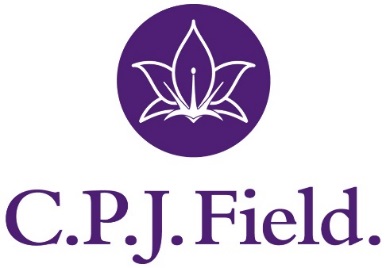 Application for EmploymentB. EDUCATION AND QUALIFICATIONSQUALIFICATIONS: Please give details of examinations attempted and results (including any examinations failed)FURTHER AND HIGHER EDUCATION: Please give details of all further and higher education since leaving school including training courses and details of qualifications.C. EMPLOYMENT HISTORYPlease list starting with the most recent, all the organisations for which you have worked during the last 20 years:D. SUPPLEMENTARY INFORMATIONE. REFERENCESPlease give the names and addresses of two referees who are not related to you, who we can approach for a confidential assessment of your suitability for this job. (One of these must normally be a previous employer).Can we approach your present/most recent employer?	Yes / NoPRIVATE AND CONFIDENTIALPRIVATE AND CONFIDENTIALPRIVATE AND CONFIDENTIALPRIVATE AND CONFIDENTIALPlease complete in BLOCK CAPITALSPlease complete in BLOCK CAPITALSPlease complete in BLOCK CAPITALSPlease complete in BLOCK CAPITALSPlease complete in BLOCK CAPITALSJob Reference Number:Job Reference Number:Applicant Reference Number:Applicant Reference Number:Position applied for:How did you hear of this vacancy? (include date)How did you hear of this vacancy? (include date)How did you hear of this vacancy? (include date)A. PERSONAL PARTICULARSA. PERSONAL PARTICULARSA. PERSONAL PARTICULARSA. PERSONAL PARTICULARSA. PERSONAL PARTICULARSA. PERSONAL PARTICULARSA. PERSONAL PARTICULARSA. PERSONAL PARTICULARSA. PERSONAL PARTICULARSFull Name: Mr/Ms/Mrs/MissFull Name: Mr/Ms/Mrs/MissFull Name: Mr/Ms/Mrs/MissFull Name: Mr/Ms/Mrs/MissFull Name: Mr/Ms/Mrs/MissFull Name: Mr/Ms/Mrs/MissFull Name: Mr/Ms/Mrs/MissFull Name: Mr/Ms/Mrs/MissFull Name: Mr/Ms/Mrs/MissAddress:Address:Address:Address:Telephone Number (including STD Code)Telephone Number (including STD Code)Telephone Number (including STD Code)Telephone Number (including STD Code)Telephone Number (including STD Code)Home:Home:Home:Home:Home::::::Business:Business:Business:Business:Business:(Tick box if you do not want to be(Tick box if you do not want to be(Tick box if you do not want to be(Tick box if you do not want to be(Tick box if you do not want to becontacted at work).contacted at work).contacted at work).Applicants will be required to provide documentary Applicants will be required to provide documentary Applicants will be required to provide documentary Applicants will be required to provide documentary Applicants will be required to provide documentary e-mail address:e-mail address:e-mail address:e-mail address:evidence of their right to work in the evidence of their right to work in the evidence of their right to work in the evidence of their right to work in the evidence of their right to work in the if invited for interview.if invited for interview.if invited for interview.if invited for interview.if invited for interview.N.I. Number:N.I. Number:N.I. Number:N.I. Number:Do you have the right to work in the UnitedDo you have the right to work in the UnitedDo you have the right to work in the UnitedDo you have the right to work in the UnitedDo you have the right to work in the UnitedKingdom?Yes/NoYes/NoYes/NoYes/NoName(s) and Address(es)of School(s)/College(s)DatesDatesSubject/Courses Studied & LevelExamination Result/Grade (include any examinations failed)Name(s) and Address(es)of School(s)/College(s)FromToSubject/Courses Studied & LevelExamination Result/Grade (include any examinations failed)University/College/Institute AttendedDatesDatesSubjects StudiedType of TrainingQualificationsObtainedUniversity/College/Institute AttendedFromToSubjects StudiedType of TrainingQualificationsObtainedPROFESSIONAL ASSOCIATIONS: Please state whether you are a member of any technical or professional association, and if so, which:FOREIGN LANGUAGES: Please list any foreign languages you speak and your level of competence, both oral and written:Name(s) and Address(es)of Employer(s)DatesDatesPosition Held/Main DutiesStarting/Leaving SalaryReason forLeavingName(s) and Address(es)of Employer(s)FromToPosition Held/Main DutiesStarting/Leaving SalaryReason forLeavingPlease give details of any experience, skill or achievements which you feel may be relevant in your application for employment. (Continue on separate sheet if necessary).Please give dates of any holidays arranged:Are you currently subject to any contractual "restraints of trade" clauses?Yes / NoIf Yes, please give further information:Do you have any commitments which might limit your working hours?Yes / NoIf Yes, please give details:Are you willing to work overtime and weekends when required?	Yes / NoHave you ever been convicted of a criminal offence: (which is not a spent conviction under the Rehabilitation of Offenders Legislation).Yes / NoIf Yes, please give further information: Expected:How much notice are you required to give to leave your present employment?Have you worked for us before?Yes / NoIf Yes, give details of reason for leaving:Please list your interests, sports, hobbies, etc.Do you have a current full driving licence?Yes / NoDoes your licence have any current endorsements?Yes / NoIf Yes, please give further information:(Tick in box if you do not wish your employer to be contacted before an offer of employment is made)Name, Position, Address and Telephone NumberName, Position, Address and Telephone NumberDECLARATION OF APPLICANTI confirm that the above information is correct.I consent to the Organisation using and keeping information I have provided on this application or elsewhere as part of the recruitment process and/or personal information supplied by third parties such as referees, relating to my application or future employment. I understand that the information provided will be used to make a decision regarding my suitability for employment and if successful the information will be used to form my personnel record and will be retained for the duration of my employment. If I am not successful, I understand that the Organisation will retain the form for as long as is deemed necessary and that the Organisation may use it to contact me in the event of there being any other vacancies for which I may be suitable.DECLARATION OF APPLICANTI confirm that the above information is correct.I consent to the Organisation using and keeping information I have provided on this application or elsewhere as part of the recruitment process and/or personal information supplied by third parties such as referees, relating to my application or future employment. I understand that the information provided will be used to make a decision regarding my suitability for employment and if successful the information will be used to form my personnel record and will be retained for the duration of my employment. If I am not successful, I understand that the Organisation will retain the form for as long as is deemed necessary and that the Organisation may use it to contact me in the event of there being any other vacancies for which I may be suitable.DECLARATION OF APPLICANTI confirm that the above information is correct.I consent to the Organisation using and keeping information I have provided on this application or elsewhere as part of the recruitment process and/or personal information supplied by third parties such as referees, relating to my application or future employment. I understand that the information provided will be used to make a decision regarding my suitability for employment and if successful the information will be used to form my personnel record and will be retained for the duration of my employment. If I am not successful, I understand that the Organisation will retain the form for as long as is deemed necessary and that the Organisation may use it to contact me in the event of there being any other vacancies for which I may be suitable.DECLARATION OF APPLICANTI confirm that the above information is correct.I consent to the Organisation using and keeping information I have provided on this application or elsewhere as part of the recruitment process and/or personal information supplied by third parties such as referees, relating to my application or future employment. I understand that the information provided will be used to make a decision regarding my suitability for employment and if successful the information will be used to form my personnel record and will be retained for the duration of my employment. If I am not successful, I understand that the Organisation will retain the form for as long as is deemed necessary and that the Organisation may use it to contact me in the event of there being any other vacancies for which I may be suitable.Signed:Dated:FOR OFFICE USE ONLYFOR OFFICE USE ONLYFOR OFFICE USE ONLYFOR OFFICE USE ONLYFOR OFFICE USE ONLYFOR OFFICE USE ONLYINTERVIEW RECORDINTERVIEW RECORDINTERVIEW RECORDINTERVIEW RECORDINTERVIEW RECORDINTERVIEW RECORDINTERVIEW RECORDINTERVIEW RECORDInterviewed by:Interviewed by:Interviewed by:Interviewed by:Interviewed by:Interviewed by:Date:Date:Date:Date:Date:Date:Date:Date:Comments/Areas to Examine:Comments/Areas to Examine:Comments/Areas to Examine:Comments/Areas to Examine:Comments/Areas to Examine:Comments/Areas to Examine:Decision:RejectFurther InterviewFurther InterviewFurther InterviewAcceptAccept(Tick as applicable)(Tick as applicable)(Tick as applicable)(Tick as applicable)(Tick as applicable)(Tick as applicable)(Tick as applicable)(Tick as applicable)(Tick as applicable)(Tick as applicable)(Tick as applicable)(Tick as applicable)(Tick as applicable)(Tick as applicable)Interviewer's report and reasons for decision:Interviewer's report and reasons for decision:Interviewer's report and reasons for decision:Interviewer's report and reasons for decision:Interviewer's report and reasons for decision:Interviewer's report and reasons for decision:Interviewer's report and reasons for decision:Interviewer's report and reasons for decision:Interviewer's report and reasons for decision:Interviewer's report and reasons for decision:Interviewer's report and reasons for decision:Interviewer's report and reasons for decision:Interviewer's report and reasons for decision:Interviewer's report and reasons for decision:Rejection letter sent:Rejection letter sent:Rejection letter sent:Rejection letter sent:Yes / NoYes / NoYes / NoAPPOINTMENT RECORD (To be completed where there has been an offer of employment).APPOINTMENT RECORD (To be completed where there has been an offer of employment).APPOINTMENT RECORD (To be completed where there has been an offer of employment).CONDITIONAL OFFER LETTERDate sent:Response:Acceptance/Refusal/No replyCONDITIONAL OFFER LETTERDate sent:Response:Acceptance/Refusal/No replyREQUESTS FOR REFERENCESDate sent:Response:Good/Satisfactory/No Reply/Suspect/UnsuitableMEDICAL/MEDICAL REPORTDate sent:Response:Good/Satisfactory/Suspect/UnsuitableMEDICAL/MEDICAL REPORTDate sent:Response:Good/Satisfactory/Suspect/UnsuitableRIGHT TO WORK IN Appropriate documentary evidence checked.Starting Date:Starting Salary:Grade:Job Title:Personnel/Clock Number: